Hepatitis B Vaccination Consent/Declination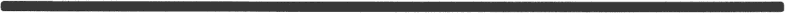 As an employs having œcupational exposure to potentially irdectious materials, you will have the right to receive the Hepatitis B vaccination series, free of cost to you. Please read the Hepatitis B Vaecinaôon information sheet and complete this íorm by checking the box preceding the appropriate stałement and signing, dating and indicating your Social Security Number at the bottom- Upon completion, please return document to the Company. Tharrk yt›u!          COhÏSEhÏT: Asahealdicareprofessional having occupøtioiul expœure toblood or other potenöal infectious małerlals, which includes the risk of acquiring Hepafitis B virus (H8V) infection, I have been informed about and offered the opporturãty  tø wœive  the  Hepaôtis B vaccine (to be paid før by  my current  employer). I understand Łhat I must have3dv oí vaccine to develop immunity. however as with any medical treatment, there is no guarantee that I will become immune or that I will not experience any adverse side effect from the vaccte. Z accept the nffcr at this Time.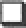           DECMMATtON: I understand that due ki my occupaôonal exposure ło blood or other potentially infecfious materials, I may be ct risk of acquù•ing Hepaôtis B virus țHBV) infection. I hœ'e been given the oppœttinity to be vacÕnaæd with Hepatitis B vacÒne, at no charge to myselt. However, I decline Hepaiiös B vaminaöcø at this time. 1 køow this continues to puł me at risk, but if in the future, while acövely working with the Company. 1 continue to have œcupnäorial exposure to blood or other potentially infectioug materials and 1 want tc• be vaccinated with Hepaôtis B vacnine, I can receive iŁ at no chase in me.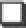 [ am declining the opporłuniły to receive the Hepatitis B vacÕnaõøo setted fxir the following masoø: lpleaee check cue)Õ	I have previously received the complete Hepeõõs B vacÒriøõon series.Õ		Antibody testing has revealed ł am immune to Hepaôtis B. (Please submit laboratory nmericøl prøof of immimiiy)D	The vac‹üzte is cantraindicated for medical zeason(s): (F!ease descnbe)O	Other, explain: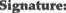 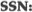 